Return info to secretary@stpaulstorrington.com Classified ads are due by the 20th of each month and will run for 1 newsletter.  If you would like to relist, please send the form in again.  Please no weapons, alcohol, or anything deemed inappropriate. St. Paul’s has the right to deny a listing.  Item in need of (10 word description) Willing to barter		yes 			no  Price willing to pay:  			Contact Info:	Name  	Phone A picture of the item you are searching for if possible: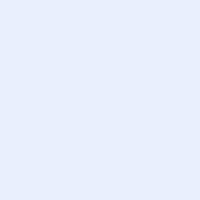 